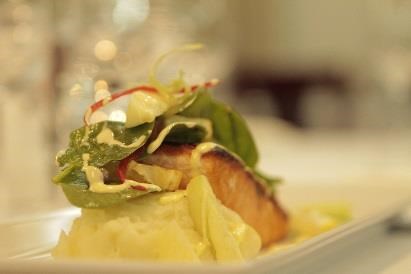 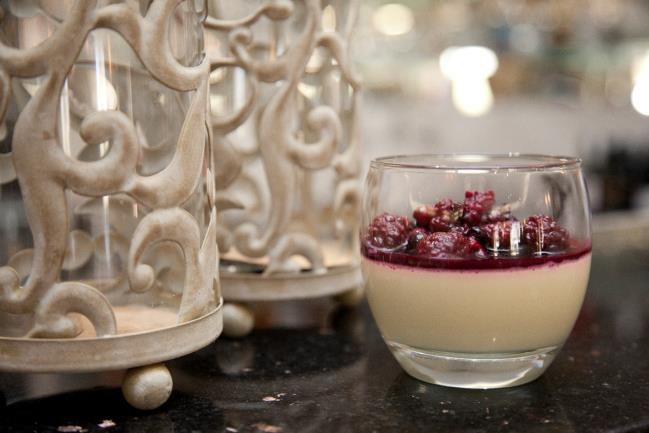 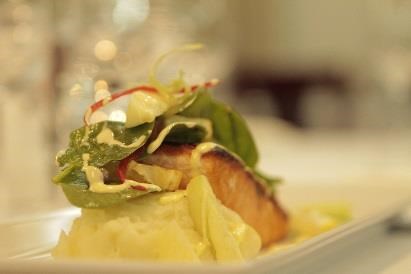 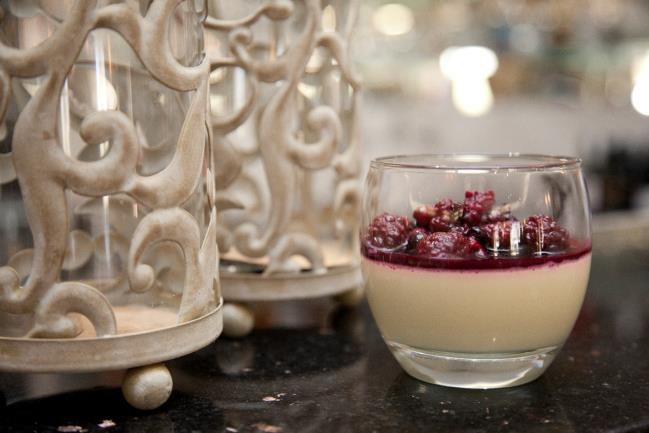 Group Dinners -Please select 2 choices per course to be served alternate 	Three Course  	$45 	Two Course 	 	$39 Entrée served alternate Hot options*Pumpkin ravioli served with a creamy sauce*Chicken satay skewers accompanied with rice and a creamy satay sauce*Confit pork belly served with rice and caramelised apple wedges*Bite sized chicken fajitas served with avocado salsa*Creamy garlic prawns served on a bed of fragrant rice*Creamy pumpkin soup served with ciabatta breadCold options*Turkey and avocado stack*Chicken Caesar salad, mixed lettuce, bacon, parmesan cheese and freshly baked croutons served with a homemade Caesar dressing*Thai beef salad. Marinated in a ginger, garlic, chilli and fresh coriander, served with mixed lettuce, crunchy noodles and a cucumber mint Tzatziki*Prawn salad, mixed lettuce served on a crunchy noodle nest*Vegetarian frittataMains served alternatively*250gram porterhouse steak served with potato Rosti, seasoned vegetables and red Wine jus*Miso barramundi served with Asian greens on a creamy garlic and shallot mash*Slow braised Lamb shank in a rosemary and stout sauce rested upon a creamy mashed potato.*Chicken breast wrapped in prosciutto served with sweet potato mash and string beans with a chicken Beurre Blanc*Vegetable lasagne served with a sweet potato couscous*Potato gnocchi served with a tomato pasta sauce which has been seasoned to perfection*Chicken breast filled with pine nuts, pesto and cheese served with garlic mash and seasonal vegetables*Beef wellington served with potato Rosti, seasonal vegetables and a red wine jus*Salmon broiled seasoned with breadcrumbs, garlic, lemon and butter served with a crunchy potato Rosti, Bok Choy finished in a lemon dill cream sauce*Pork cutlet served with seasonal vegetables and apple sauceDessert served alternatively*Poached pears, full pears that have been slowly poached in red wine and served with vanilla bean ice cream*Sticky date pudding served with butterscotch sauce and ice cream*Chocolate Brownie with Tim Tam ice cream*Individual Pavlovas served with fresh double cream and seasonal berries*Midori Pannacotta with a citrus and berry syrup*Lemon vanilla cheesecake served with ice cream*Chocolate mousse served with fresh seasonalOR 